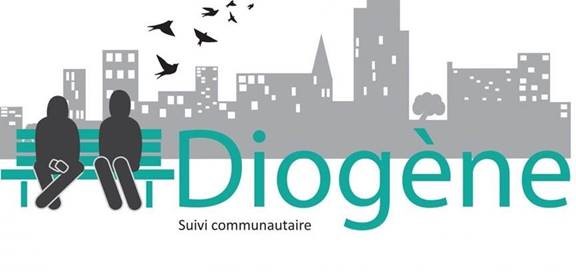 Appel à candidatureTu as envie de t’investir et de participer au bien-être des personnes ayant des problèmes de santé mentale et d’itinérance en les aidant à sortir de la rue,Tu as envie d’intégrer une équipe de cœur, motivée, passionnée, rigoureuse et de prendre part à de nouveaux défis,Envoie-nous ta candidature!Description du posteLe service de soutien Toit d’abord, met principalement l’emphase sur l’accessibilité et le maintien en logement des personnes ayant des problèmes de santé mentale sévères et persistants associés à l’itinérance chronique. Le programme et le service ont permis aux participants d’intégrer un logement de leur choix, accompagné d’une subvention au logement et d’un suivi clinique personnalisé, plus ou moins intensif, selon leurs besoins. En plus des interventions habituelles, les intervenants doivent porter leur attention sur tout ce qui se rapporte au logement. Formation académiqueDiplôme collégial ou universitaire en sciences humaines ou sociales ou autres études accréditées en intervention.Expérience de travailAvoir une expérience de travail auprès d’une clientèle présentant un profil d’itinérance - santé mentale - toxicomanie.Exigences particulièresConnaissance des problématiques de santé mentale et toxicomanie;Connaissance fonctionnelle de l’anglais;Maîtrise du français parlé et écrit;Bonne santé physique et mentale;Capacité de travailler en équipe;Connaissance en entrevue motivationnelle et approche par les forces.Qualités requisesCapacité à travailler sous pression;Autonomie;Initiative;Dynamisme;Créativité;Responsable;Ouverture d’esprit;Intégrité;Capacité de remise en question;Ténacité;Assurance;Entregent;Empathie.Salaire de départ : $ 22.63/heure (41,182$ annuel)Dernier échelon : 26.73$ (48,657$ annuel)Avantages sociaux4 semaines de congés annuels après 1 an et 5 semaines après 5 années d’ancienneté;10 jours de maladie5 jours de santé mentale – 5 de plus après 7 ans d’ancienneté;Carte Opus payée par l’organisme – à hauteur du montant de la passe de Montréal;Assurance collective au bout de 6 mois;Allocation pour équipement de travail 500$;Supervision et formation prise en charge par l’employeurDisponibilitéSemaine normale de travail : 35 heures sur cinq jours. Journée normale de travail de 7 heures.Date limite pour déposer votre CV : 18 juin 2021 Courriel pour envoyer votre candidature :  toitdabord@gmail.com 